          О признании жилого помещения          непригодным для проживания          В соответствии с Положением о признании помещения жилым помещением, жилого помещения непригодным для проживания, многоквартирного дома аварийным и подлежащим сносу или реконструкции, садового дома жилым домом и жилого дома садовым домом, утверждённым Постановлением Правительства Российской Федерации от 28 января . № 47, руководствуясь Уставом муниципального образования Верещагинский городской округ Пермского края, администрация Верещагинского городского округа ПОСТАНОВЛЯЕТ:          1. Признать непригодным для проживания жилое помещение по адресу: Пермский край, г.Верещагино, ул.Лермонтова, д.39, кв.2.          2. Собственнику жилого помещения по адресу: Пермский край, г.Верещагино, ул.Лермонтова, д.39, кв.2  принять меры к обеспечению соответствия жилого помещения установленным требованиям.          3. Управлению жилищно-коммунального хозяйства и инфраструктуры администрации Верещагинского городского округа уведомить о принятых решениях собственника жилого помещения.          4. Настоящее постановление вступает в силу с момента его опубликования в газете "Заря".5. Контроль исполнения настоящего постановления возложить на заместителя главы администрации городского округа- начальника Управления жилищно-коммунального хозяйства и инфраструктуры администрации Верещагинского городского округа Юркова Е.П.Глава городского округа-глава администрации Верещагинского городского округа Пермского края                                                                 С.В. Кондратьев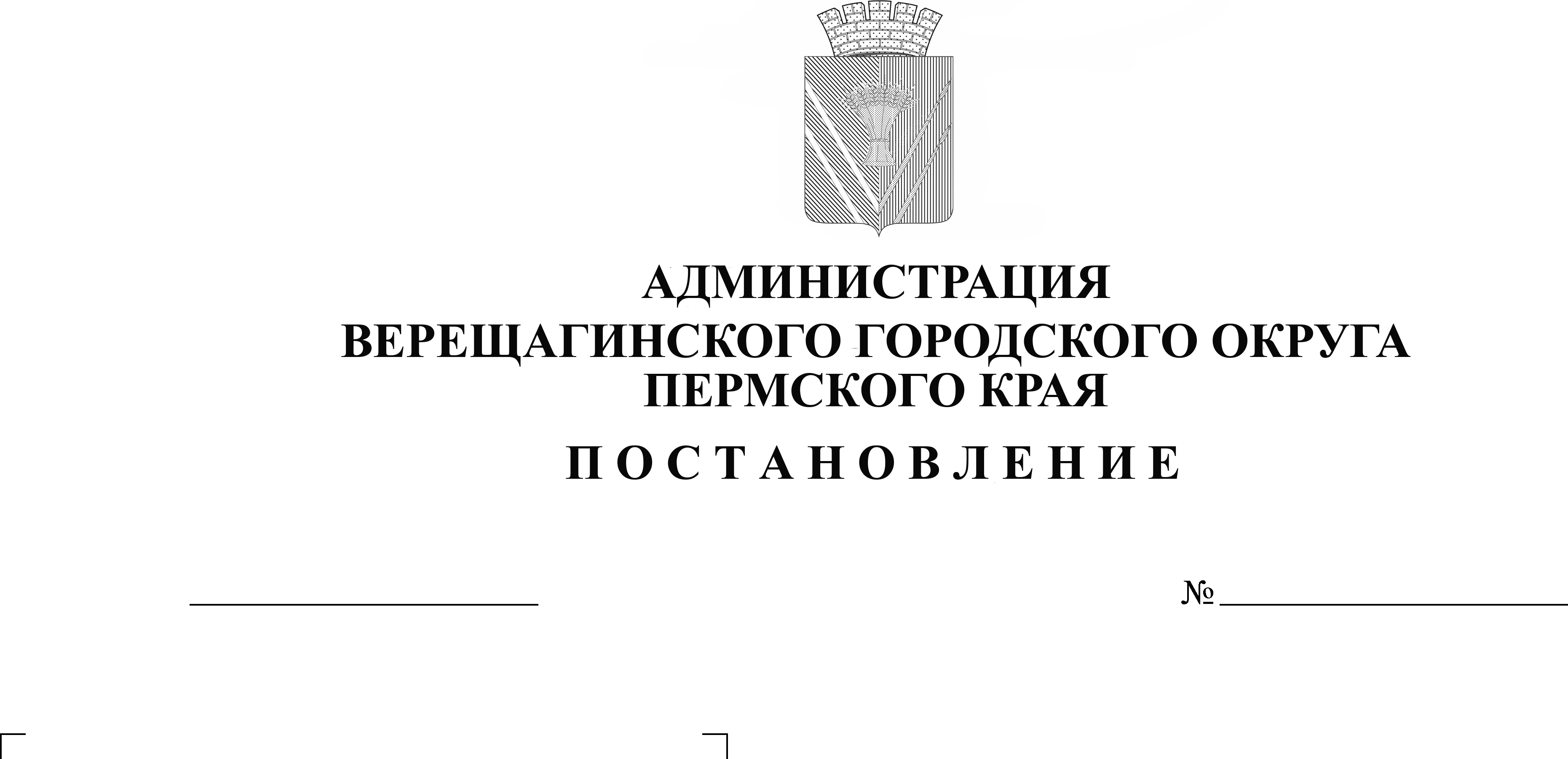 